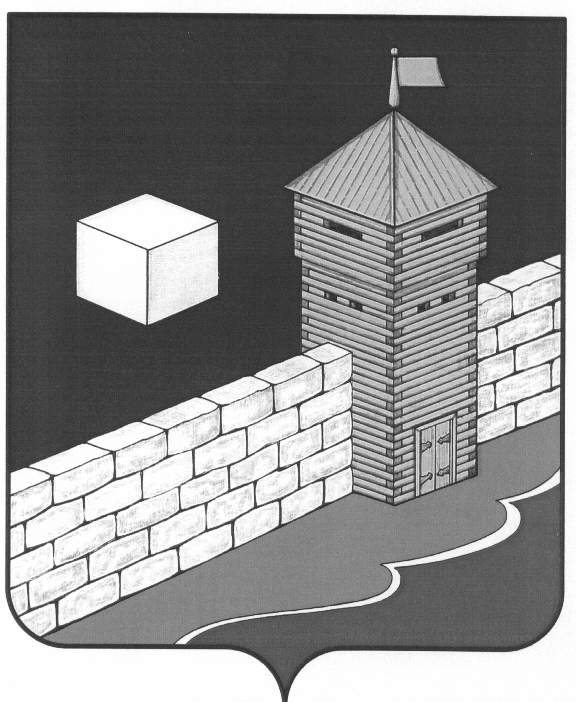 АДМИНИСТРАЦИЯ ЕТКУЛЬСКОГО МУНИЦИПАЛЬНОГО РАЙОНАПОСТАНОВЛЕНИЕ   19.03.2020 г.   № 209     с. ЕткульВ связи с угрозой распространения в Челябинской области коронавирусной инфекции (2019-nCoV),  в соответствии с подпунктом «б» пункта 6 статьи 4.1 Федерального закона  от 21.12.1994 № 68-ФЗ «О защите населения и территорий от чрезвычайных ситуаций природного и техногенного характера», в целях недопущения заноса и  распространения коронавирусной инфекции на территории Еткульского муниципального района,администрация Еткульского муниципального района ПОСТАНОВЛЯЕТ:1. Ввести на территории Еткульского муниципального района с 19 марта 2020 года режим повышенной готовности.2. Запретить до 10.04.2020 года проведение  на территории Еткульского муниципального района спортивных, зрелищных, публичных, деловых и иных массовых мероприятий.3. Приостановить до особого распоряжения проведение на территории Еткульского муниципального района досуговых мероприятий с участием граждан, в том числе в сфере культуры, физической культуры и спорта, выставочной, развлекательной и просветительской деятельности в зданиях, сооружениях (помещениях в них), а также в МУ «Комплексный центр социального обслуживания населения» Еткульского муниципального района.4. Управлению образования (Уварина Л.И.), управлению культуры, туризма и молодежной политики (Агаян В.С.) администрации Еткульского муниципального района ввести режим свободного посещения для обучающихся в дошкольных, общеобразовательных и организациях дополнительного образования с организацией обучения отсутствующих с использованием дистанционных технологий при наличии соответствующего заявления  родителей (законных представителей).5. Рекомендовать гражданам, проживающим на территории Еткульского муниципального района, воздержаться:1) от поездок за пределы Российской Федерации;2) от посещения театрально-зрелищных, культурно-просветительских, деловых, зрелищно-развлекательных, спортивных и других массовых мероприятий, в том числе на территории иных муниципальных районов и субъектов Российской Федерации. 6. Рекомендовать гражданам, проживающим и прибывшим на территорию Еткульского муниципального района, посещавшим территории за пределами Российской Федерации, где зарегистрированы случаи коронавирусной инфекции (2019-пСоV):1) сообщать на горячую линию Министерства здравоохранения Челябинской области (телефон 8-(351)-240-15-16) и Управления Федеральной службы по надзору в сфере защиты прав потребителей и благополучия человека по Челябинской области (телефон 8-800-555-49-43) следующую информацию: даты и место пребывания за пределами Российской Федерации, дату прибытия и место проживания на территории Еткульского муниципального района, контактную информацию для организации медицинского наблюдения;2) обеспечить самоизоляцию на дому на срок 14 дней со дня возвращения в Российскую Федерацию (не посещать работу, учебу, минимизировать посещение общественных мест);3) при появлении первых респираторных симптомов незамедлительно обратиться за медицинской помощью на дому без посещения медицинских организаций;4) соблюдать постановления и рекомендации должностных лиц Управления Федеральной службы по надзору в сфере защиты прав потребителей и благополучия человека по Челябинской области о нахождении в режиме изоляции на дому.7. Рекомендовать работодателям, осуществляющим деятельность на территории Еткульского муниципального района: 1) воздержаться от направления своих работников в служебные командировки за пределы Российской Федерации, от проведения мероприятий с участием иностранных граждан, а также от принятия участия в таких мероприятиях со дня вступления в силу настоящего постановления;2) осуществлять мероприятия, направленные на выявление работников с признаками инфекционного заболевания (повышенная температура тела, кашель и другие) и недопущение нахождения таких работников на рабочем месте;3) оказывать содействие работникам в обеспечении соблюдения режима самоизоляции на дому;4) при поступлении запроса Управления Федеральной службы по надзору в сфере защиты прав потребителей и благополучия человека по Челябинской области незамедлительно представлять информацию о всех контактах работника, заболевшего коронавирусной инфекцией (2019-nCoV);5) при поступлении информации от Управления Федеральной службы по надзору в сфере защиты прав потребителей и благополучия человека по Челябинской области о заболевании работника коронавирусной инфекцией (2019-nCoV) организовать проведение дезинфекции помещений, где находился указанный заболевший работник;6) активизировать внедрение дистанционных способов проведения собраний, совещаний и иных мероприятий с использованием сетей связи общего пользования.8. Рекомендовать руководителю ООО «Еста» регулярно проводить мероприятия по дезинфекции, размещать при входе и в местах наибольшего скопления людей антисептические средства для работников и посетителей, разместить устройства для обеззараживания воздуха.9. Заместителю главы Еткульского муниципального района 
Ямгуровой Г.С. - руководителю оперативного штаба по координации проведения мероприятий по профилактике гриппа и острых респираторных вирусных инфекций, новой коронавирусной инфекции на территории Еткульского муниципального района (далее именуется - штаб):1) перевести штаб на круглосуточный режим работы до особого распоряжения;2) ежедневно представлять главе Еткульского муниципального района доклад о ситуации с распространением на территории Еткульского муниципального района коронавирусной инфекции (2019-nCoV), количестве заболевших, в том числе вновь выявленных случаях заражения указанной инфекцией.10. Отделу информационных технологий Управления организационно-правовой работы администрации Еткульского муниципального района (С.В.Марфина) опубликовать настоящее постановление на официальном сайте администрации Еткульского муниципального района в сети Интернет.11. Контроль за выполнением настоящего постановления оставляю за собой.Глава Еткульского муниципального района                                 Ю.В. Кузьменков     